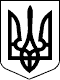 ПИРЯТИНСЬКА МІСЬКА РАДА ПОЛТАВСЬКОЇ ОБЛАСТІВИКОНАВЧИЙ КОМІТЕТРІШЕННЯ26.10.2022	№ 407Про списання паливаВідповідно до статей 52, 59 Закону України ,,Про місцеве самоврядування в Україні“, Закону України „Про правовий режим воєнного стану“, Указів Президента України від 24 лютого 2022 року № 64/2022 „Про введення воєнного стану в Україні“, від 12 серпня 2022 року № 573/2022 ,,Про продовження строку дії воєнного стану в Україні“, у зв’язку з призупиненням очного навчання в закладах загальної середньої Пирятинської міської ради, з метою організації поїздок для потреб ЗСУ виконком міської радиВИРІШИВ:1. Дозволити відділу освіти, молоді та спорту Пирятинської міської ради списати паливо-мастильні матеріали відповідно до подорожніх листів водіїв закладів освіти (список додається), в загальній кількості дизельне пальне – 2151,11 л.2. Відділу освіти, молоді та спорту Пирятинської міської ради                    (Зібніцька Л.І.) списання паливно-мастильних відобразити у бухгалтерському обліку згідно з чинним законодавством.3. Контроль за виконанням цього рішення покласти на заступника міського голови з питань діяльності виконкому міської ради Коваленко Т.В. та начальника відділу освіти, молоді та спорту міської ради Зібніцьку Л.І.Міський голова	Андрій СІМОНОВДодатокдо рішення виконкому міської ради 26.10.2022 № 407Списокзакладів освіти, що організовували поїздки для потреб ЗСУ1. Пирятинський ліцей – 932,81 л. ДП;2. Пирятинський ліцей №6 – 577,2 л. ДП;3. Пирятинський ліцей № 4 – 641,1 л. ДП.Керуючий справамивиконкому міської ради	Ірина КОЗІН